PRACTICE, PRACTICE, PRACTICE!Domain and Range PracticeFor each of the following graphs determine the Domain and Range.  Use BOTH interval notation as well as inequality notation.#1	D:				#2	D:				#3	D:	R:					R:					R: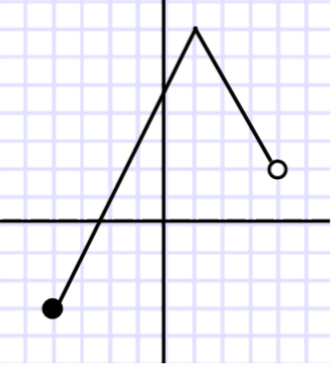 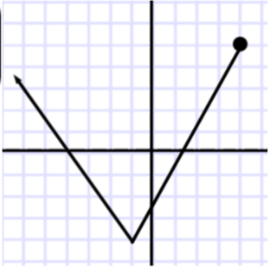 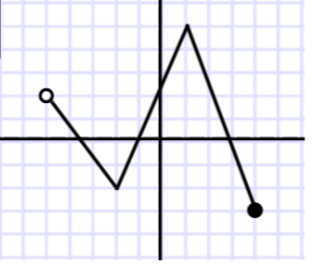 ------------------------------------------------------------------------------------------------------------------------------------------------------------------------Evaluating Functions Practice#4 Examine the graphs of f(x) and	#5 Refer to the table below.		#6 Given g(x) = x2 – x, find the value of each      g(x) below. Use the graph to 							      expression below.      approximate the values below. 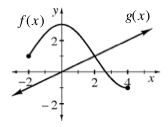 										a) g(-1)			b) x if g(x) = 12					a) Find f(-1).  ________a) f(0) = ____    b) g(4) = ____		b) Find x when f(x) = -2.c) Find x when g(x) = 1.  x = ____  	     _________________------------------------------------------------------------------------------------------------------------------------------------------------------------------------Solving Equations by Factoring PracticeUse the Zero Product Property and factoring, when necessary, to solve for x.#7   (x + 1)(x + 2) = 0		#8   x2 – 9x + 14 = 0		#9  4x2 + 9x + 5 = 0		#10  7x2 – 13x – 2 = 0